MINISTERIO DE JUSTICIA Y SEGURIDAD PÚBLICA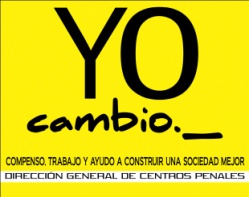 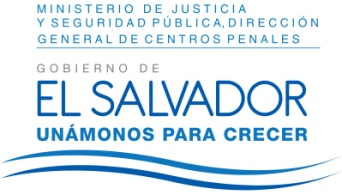 DIRECCIÓN GENERAL DE CENTROS PENALESUNIDAD DE ACCESO A LA INFORMACIÓN PÚBLICA7ª Avenida Norte y Pasaje N° 3 Urbanización Santa Adela Casa N° 1 Sn. Salv.Tel. 2527-8700Vista la solicitud del señor XXXXXXXXXXXXXXXXXXXXXXXXXXXXXXXXXXXXXXX, con Documento Único de Identidad número XXXXXXXXXXXXXXXXXXXXXXXXXXXXXXXXXXXX, quien solicita:“1. Monto en dólares de los Estados Unidos de América, volumen en libras (equivalente a 459.59 gramos) y estado (tostado sin moler o tostado molido) por las adquisiciones efectuadas de café para el consumo institucional para cada uno de los años 2009, 2010, 2011, 2012, 2013, 2014 y 2015.”“2. Presupuesto aprobado para todo el ejercicio 2016 para las adquisiciones de café para el consumo institucional.”Con el fin de dar cumplimiento a lo solicitado, conforme a los Arts. 1, 2, 3 Lit. a, b, j. Art. 4 Lit. a, b, c, d, e, f, g.  y Artículos 65, 69, 71 y 72 de la Ley de Acceso a la Información Pública, la suscrita RESUELVE: Informar que en base a los registros que para tal efecto se llevan en esta Institución y en concordancia con la Unidad Secundaria Financiera de esta Dirección General en relación al gasto en la adquisición de café en volumen y estado, durante el periodo que cubre los años del 2009 al 2015, así como el presupuesto asignado en el presente ejercicio fiscal 2016 para las adquisiciones de café para el consumo institucional, se hace de conocimiento que los registros contables no son a nivel del bien adquirido, sino que el gasto es clasificado por objeto especifico. Para el caso del café, es clasificado dentro del objeto específico de gasto 54101 – Productos Alimenticios para personas, que engloba todos los gastos en café, azúcar, agua purificada, entre otros, por lo que no es posible separar la información para atender la petición solicitada.De igual manera, la asignación presupuestaria que año con año se autoriza para el funcionamiento del Sistema Penitenciario no es aprobado para cada bien que se va adquirir, sino que, es aprobado a nivel de Rubro de Agrupación; desglosado a nivel de objeto especifico de gasto. Para el caso que nos ocupa, el café forma parte del Rubro de agrupación 54 – Adquisiciones de Bienes y/o Servicios, y se clasifica en el objeto especifico de gasto arriba citado, por lo que no existe un monto aprobado específicamente para el café.No obstante lo anterior, se tiene a bien detallar el gasto por consumo de café para uso institucional desde el año 2009 a la fecha, por parte de la Unidad Secundaria de Adquisidores y Contrataciones de Centros Penales, según detalle siguiente:Queda expedito el derecho de la persona solicitante de proceder conforme a lo establecido en el art. 82 de la Ley de Acceso a la Información Pública.San Salvador, a las nueve horas del día veintitrés de junio de dos mil dieciséis.Licda. Marlene Janeth Cardona AndradeOficial de InformaciónMJCA/dr								             Ref. Solicitud UAIP/OIR/165/2016Año de ConsumoDescripciónCantidad en Libras/ BotesMonto2009Café para percolarNo se posee registro de compra del productoNo se posee registro de compra del producto2009Café InstantáneoNo se posee registro de compra del productoNo se posee registro de compra del producto2010Café para percolar4,400 Libras$ 10,872.002010Café Instantáneo40 Botes$ 366.002011Café para percolar1,800 Libras$ 4,950.002011Café Instantáneo200 Botes$ 1,472.002012Café para percolar1,000 Libras$ 2,430.002012Café Instantáneo300 Botes$ 2,244.002013Café para percolarNo se realizó compraNo se realizó compra2013Café Instantáneo400 Botes$ 1,976.002014Café para percolar800 Libras$ 3,284.162014Café Instantáneo2,800 Botes$ 7,924.002015Café para percolar1,600 Libras$ 3,664.002015Café Instantáneo2,400 Botes$ 9,792.00